Teden 6      20. 4. – 24. 4. 2020                                            ČETRTEK, 23. 4. 2020 OSNOVNA ŠOLA ANTONA MARTINA SLOMŠKA                                           Lidija Lenarčič 4. aUrnik: LUM, MAT, SLJLIKOVNA UMETNOST:Četrtek, 23. 4. 2020    Risanje, TihožitjeTihožitje je upodobitev razpostavljenih mrtvih   ali negibnih stvari, kot so cvetje,   glasbila, sadje, posodje...Tvoja naloga: Na mizo postavi predmete, ki jih najdeš v svoji sobi (največ štiri). Lahko jih poiščeš tudi v drugih prostorih stanovanja. Na bel list papirja formata A4 ali A3 s svinčnikom nariši predmete, ki si jih postavil na mizo. Predmete zasenčiš, kot je prikazano na zadnjih treh fotografijah tihožitij, ki so narisana s svinčnikom. Podobno nalogo smo že izvedli v šoli z uporabo pastelnih barv.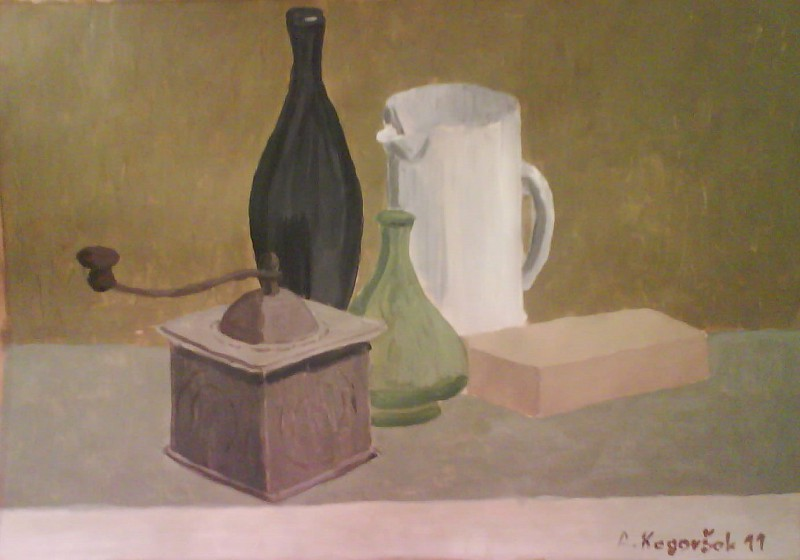 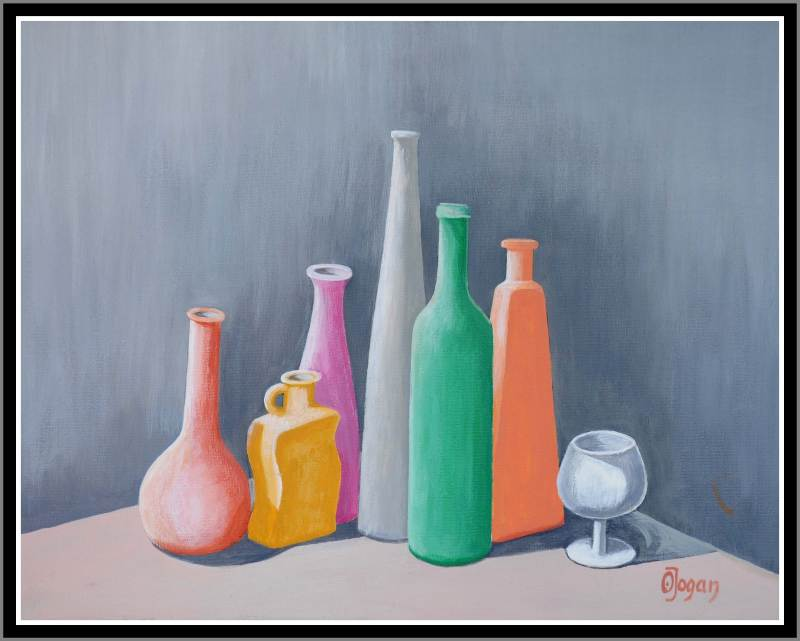 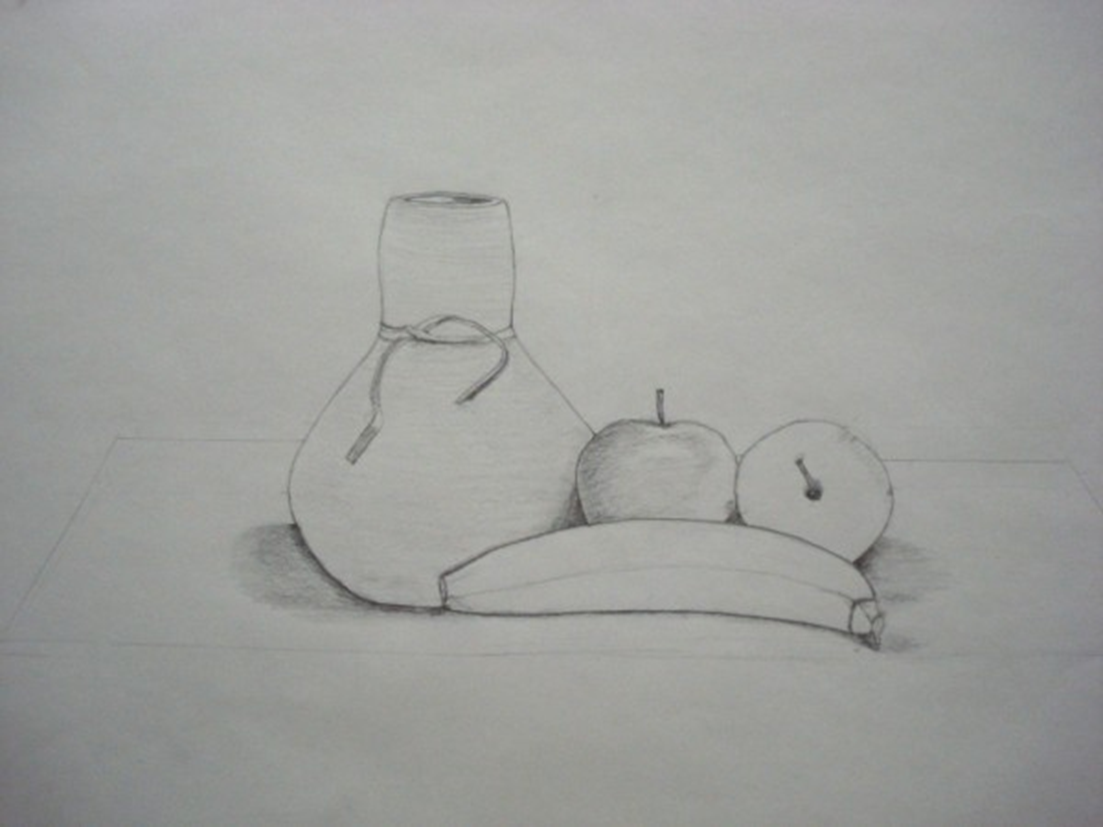 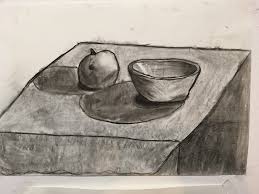 MATEMATIKA:Četrtek, 23. 4. 2020    Dolžina1. V SDZ, str. 53 reši 4. in 5. nalogo.2. Koliko je približno meter, decimeter in centimeter? Poglej spodnjo sliko, kako si lahko pomagaš, da si lažje predstavljaš.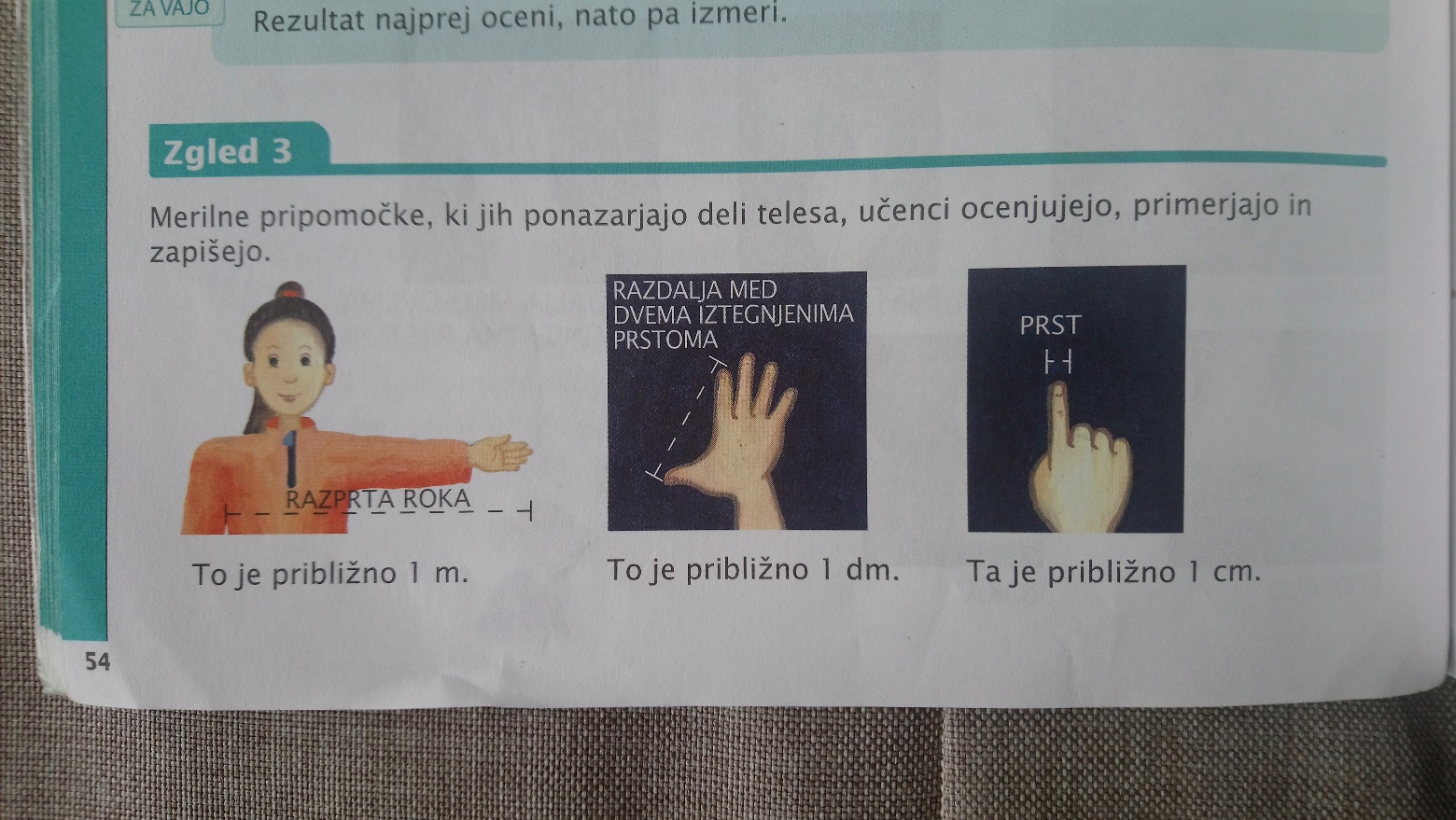 Še sam pokaži z deli telesa. Primerjaj merskim pripomočkom.V SDZ, str. 55 reši 3., 4. in 5. nalogo.Pri 4. nalogi izmeri prostore doma. Namesto garderobe izmeri kopalnico. SLOVENŠČINA:Četrtek, 23. 4. 2020    Kako beremo in povzamemo besedilo?Odpri SDZ na strani 46 in ustno odgovori na vprašanja 2. naloge.Nato reši še 3. in 4. nalogi na strani 47.Na strani 48. reši 8. nalogo in na strani 49. dopilni besedilo, ki je zapisano v rumenem kvadratu z naslovom Dopolni in pomni.Pravilnost odgovorov preglej v rešitvah na Radovednih pet. https://www.radovednih-pet.si/resitve#tab=4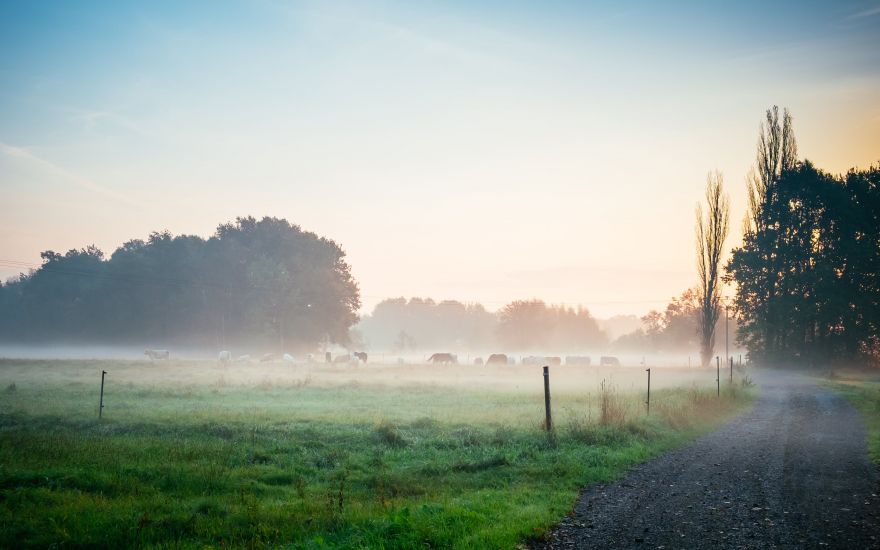 Pomlad ni čas, ki se začne,tako, kot v koledarju piše.Je čas, ki ga zaznaš po vonju v zraku,ko neko jutro stopiš ven iz hiše.Nič ni pomembnejšega od današnjega dne." Johann Wolfgang von Goethe